19.pielikumsPriekules novada pašvaldības domes2016.gada 31.marta sēdes protokolam Nr.5,19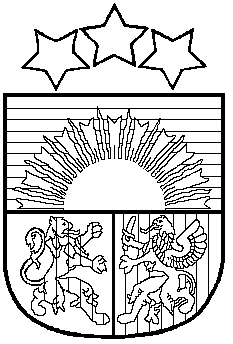 LATVIJAS REPUBLIKAPRIEKULES NOVADA PAŠVALDĪBAS DOMEReģistrācijas Nr. 90000031601, Saules iela 1, Priekule, Priekules novads, LV-3434, tālrunis 63461006, fakss 63497937, e-pasts: dome@priekulesnovads.lvLĒMUMSPriekulē2016.gada 31.martā                                                                                                           Nr.519.Par 30.05.2008. zemes nomas līguma Nr.VPP(1,5%)-2008/3 laušanu ar V.O., Virgas pag., Priekules nov.Izskatot jautājumu par 30.05.2008. zemes nomas līguma Nr.VPP(1,5%)-2008/3 laušanu, noslēgts ar V.O., par daļu no zemes „Sarmas” 0,1 ha platībā, kadastra apzīmējums 6498 002 0123, Virgas pagastā iznomāšanu tika konstatēts, ka:2008.gada 30.maijā starp Virgas pagasta padomi (Iznomātājs) un V.O. (Nomnieks) tika noslēgts zemes nomas līgums Nr.VPP(1,5%)-2008/3 (turpmāk tekstā- līgums) par daļu no zemes „Sarmas” 0,1 ha platībā, Virgas pagastā, iznomāšanu palīgsaimniecības vajadzībām. Līguma termiņš ir noteikts līdz 2018.gada 31.maijam. 2012.gada 01.martā tika noslēgta Vienošanās Nr.3-36/22-2012 par grozījumiem līgumā.Atbilstoši līguma 7.1.4.punktam Iznomātājs ir tiesīgs vienpusējā kārtā izbeigt līgumu, ja nomnieks ir nokavējis nomas maksas maksājuma termiņu vairāk par 6 mēnešiem.V.O.nekustamā īpašuma nodokļa maksājumus nav veikusi kopš 2005.gada otrā ceturkšņa. Nomas maksas maksājums nav veikts kopš 2009.gada. Nekustamā īpašuma nodokļa parāds par zemi sastāda 114,82 EUR un nomas maksas parāds ir 38,23 EUR.V.O. ir brīdināta mutiski par parāda nomaksu.  Pamatojoties uz likuma „Par pašvaldībām” 21.panta pirmās daļas 27.punktu, atklāti balsojot PAR - 15 deputāti (Malda Andersone, Inita Rubeze, Arnis Kvietkausks, Inese Kuduma, Rigonda Džeriņa, Vaclovs Kadaģis, Andis Eveliņš, Mārtiņš Mikāls, Ainars Cīrulis, Vija Jablonska, Ilgonis Šteins, Arta Brauna, Tatjana Ešenvalde, Gražina Ķervija,  Andris Džeriņš); PRET -  nav; ATTURAS -  nav; Priekules novada pašvaldības dome NOLEMJ:1. Lauzt 30.05.2008. zemes nomas līgumu Nr.VPP(1,5%)-2008/3, kas noslēgts starp Priekules novada pašvaldību un V.O., personas kods [:], par daļu no zemes “Sarmas” 0,1 ha platībā, Virgas pag., Priekules nov., iznomāšanu, ar 2016.gada 31.martu.2. Uzsākt parāda piedziņu no V.O., personas kods [:].3. Atbildīgā par lēmuma 1.punkta izpildi zemes lietu speciāliste M.Kokovihina.Lēmums izsūtāms:1 eks. V. O. [:], Virgas pag., Priekules nov., LV-3433;1 eks. Zemes lietu speciālistei M.Kokovihinai.1 eks. Finanšu nodaļai1 eks. juristei I.Avotiņai.Pašvaldības domes priekšsēdētāja						V.Jablonska